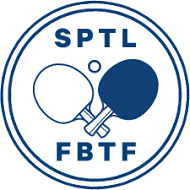 Kosken kesäleiri 2022Pöytätennisliitto järjestää perinteisen juniorileirin Koskella 13.-17.6.2022. Leiri on tarkoitettu kaikille seuroissa pelaaville nuorille. Harjoittelu tapahtuu tasoryhmissä, joten kaiken tasoiset pelaajat voivat osallistua ja saavat hyvää harjoitusta.Varsinainen leiri alkaa maanantaina 13.6.2022 aamiaisella. Leirille voi saapua jo sunnuntaina 12.6 illalla kello 19.00 jälkeen majoittumaan (suositeltavaa). Maanantaina aamulla ensimmäinen harjoitus on kello 9.00. Leiri päättyy perjantaina 17.6.2022 kello 16.00. Valmentajat: Pöytätennisliiton valmentajatPaikka: Lampitie 3 Ohjelmassa on luonnollisesti runsaasti paljon pöytätennistä, mutta myös muuta liikuntaa. Ota siis ulkoliikuntavarusteet mukaan kuten myös uintivarustus.Majoittuminen koululuokissa eli ota makuupussi ja patja mukaasi.Jokainen vastaa omista vakuutuksistaanLeirin hintaan (215 e) kuuluu majoituksen ja valmennuksen lisäksi aamupala, lounas ja päivällinen. Ilmoittautumiset Taneli Keinoselle (taneli.keinonen@sptl.fi) kerro samalla paitakokosi  (XS,S,M jne.) leiripaitaasi varten. VIIMEINEN ILMOITTAUTUMISPÄIVÄ 20.5.2022.  Leiripaikat täytetään ilmoittautumisjärjestyksessä. Kosken Kaiku ja Suomen PöytätennisliittoSuomen Pöytätennisliitto  - Finnish Table Tennis Association